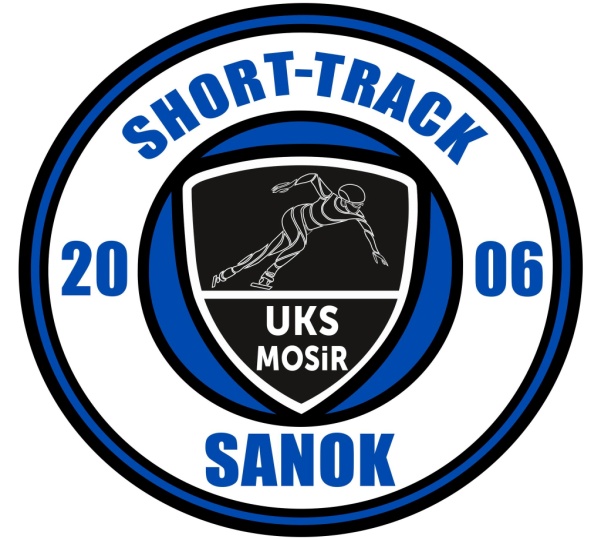 Regulamin Ogólnopolskich Zawodów RankingowychSanok  29.09-01.10.2023 r.Termin i miejsce: 29.09-01 .10  2023r. w SanokuOrganizatorzy – Polski Związek Łyżwiarstwa Szybkiego             - Gmina Miasta Sanoka              - Miejski Ośrodek Sportu i Rekreacji w Sanoku             - Klub UKS MOSiR Sanok 3) Udział – Licencjonowani zawodnicy posiadający ważne badania lekarskie. Dopuszcza się udział zawodników zagranicznych pod warunkiem wcześniejszego uzgodnienia z organizatorem.Kategorie wiekowe i dystanse:Senior – Junior AB - urodzeni do  30.06.2008Junior „C”	- urodzeni 01.07.2008 – 30.06.2010Junior „D”	- urodzeni 01.07.2010 – 30.06.2012Junior „E”	- urodzeni 01.07.2012 -  30.06.2014 Junior  „F”    - urodzeni 01.07 2014 i młodsi5) Program zawodów:29.09.2023 godz. 14:00 – odprawa trenerów – Sala konferencyjna                                 14:00 - 14:40 rozjazdy juniorzy DEF                                 15:00 rozpoczęcie zawodów juniorzy DEF 30.09. 2023                                  godz. 7:45 – rozjazdy  juniorzy D,E,F                                8:30 – starty  juniorzy D,E,F                                13:30 – rozjazdy juniorzy C i Open                                14:30 – starty  juniorzy C i Open  01.10.2023                        godz.  7:45 – rozjazdy Juniorzy C i Open                                  8:30 – starty  Juniorzy C i Open                                  13:30 - zakończenie zawodów.Powyższe godziny mogą ulec zmianie w zależności od ilości zawodników w poszczególnych konkurencjach.6) Zawody zostaną rozegrane według regulaminów ISU.7)  Opłata startowa  w wysokości 100,00 zł za każdego zawodnika. Opłatę można wnieść  w gotówce podczas odprawy technicznej w dniu 29 września lub przelewem na konto klubu 49 8642 1184 2018 0005 2605 0001      8) Zgłoszenia proszę dokonywać za pomocą panelu na stronie internetowej                                                       http://domtel-sport.pl/zgloszeniaPZLS/                                    Zgłoszenia z zagranicy   mosir.rpawlowski@wp.pl     Termin dokonywania zgłoszeń  27.09.2023 do godz.23:59                                                              Po tym terminie nie będzie możliwości dopisania nowych zawodników9) Wszelkich informacji na temat zawodów udziela – Roman Pawłowski 60195242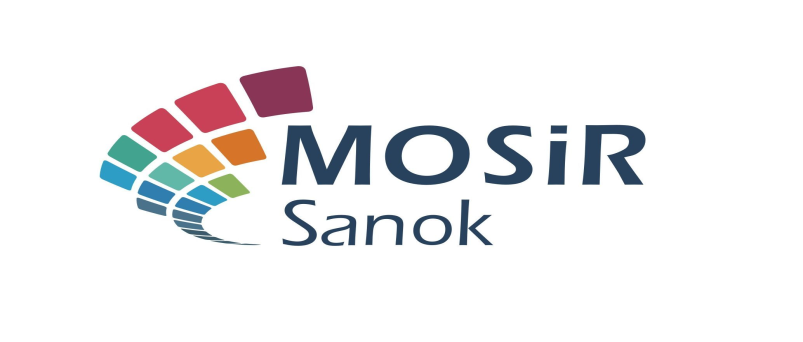 KategoriaDystanseSztafetySztafety MIXSenior-Junior „A/B”1500 m, 500 m, 1000 mM – 3000m, K – 3000 m2000 mJunior „C”1500 m, 500 m, 1000 mM, K – 2000 m2000 mJunior „D”1000 m, 500m, 777 mM, K – 2000 m2000 mJunior „E”500 m, 222 m, 333 mM, K – 2000 m2000 mJunior „F”333m,111m, 222m